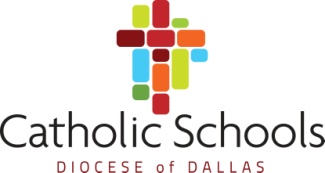 New Employee ChecklistPrior to Employee’s First Day-[  ] When appropriate, send an email to your department staff alerting them of the new hire. Name, start date, job title and who the person reports to as well as a short profile.[  ] Obtain the following:	[  ] Applications	[  ] Transcripts- Send to CSO	[  ] Transcripts- Send to school	[  ] Background Check (completed)	[  ] References	[  ]Contract/ Employment Letter	[  ] Pre- Employment Affidavit Notarized	[  ] Cleared by CSO	[  ] Building/office keys	[  ] Business cards (if applicable)  1st Day Administrative Procedures-[  ] New hire meets with appropriate personnel (i.e. Principal/President, Asst. Principal, Department Chairs, Counselor, Deans, etc.) [  ] New Employee Orientation[  ] W-4 completed[  ] I-9 Employment Eligibility Verification completed[  ] Training schedule[  ] Tour of School[  ] Parking[  ] Introductions[  ] ID access badge (if applicable)               [  ] Office/desk/workstation/classroom set up-		[  ] E-mail		[  ] Internet		[  ] Website		[  ]RenWeb/ FACTS Login & Training		[  ] Share Drives	[  ] Evaluation Process	[  ] Curriculum/ Lesson Plan Expectations	[  ] Mileage Reimbursement	[  ] Expense ReimbursementBenefits-	[  ] Medical/ Dental/ Vision/ LTD	[  ]FMLA/ STD	[  ] Supplemental Insurance		[  ]Life/ AD&D	[  ] PTO—Front Load vs. Accrual	[  ] Viewing plans in Exponent HR	[  ] Holiday Schedule/ School Calendar	[  ] 403(b) Plans- MoA		[  ]Enrollment/ Contributions/ Employer Contributions	[  ] Pay Schedule	[  ] Direct Deposit	[  ] Pay stubs/ W-2 in Exponent HRSafety- 	[  ] Safety Handbook	[  ] Worker’s Compensations	[  ] Accident Reporting 	[  ] Crisis Management 	[  ] Drug Test Policy	[  ] Location of First Aid Supplies/ MSDSSchool Policies- 	[  ] School Faculty/ Staff Handout	[  ] Disciplinary Protocol/ Grievances	[  ] CSO Handbook	[  ] Overtime Policy for Non- Exempt Staff	[  ] Code of Conduct/ Confidentiality	[  ] Resignation/ Job AbandonmentDiocese of Dallas Safe Environment-	[  ] Computer Systems/ Internet Policy	[  ] Safe Environment Training/ Video	[  ] Sexual Misconduct/ Safe Environment Policy	[  ] Diocese Social Media PolicyACKNOWLEDGMENT: I have received training in the above areas. I agree, in the event I have any questions or concerns about the above material I will directly contact my Principal/President for additional clarification. I understand that I must accept or waive my insurance coverage in Exponent HR with 30 days of my hire date. 
Employee: ____________________________________ Date: ____________________

Administrator:  _____________________________________ Date: ____________________Employee name:Location Name:Department: Job Title:Date of Hire:Supervisor: